QUADRO DE ATIVIDADES – Fase(s) de (    ) Preparo  ( x  ) Integração   ( x  ) SocializaçãoFOTOS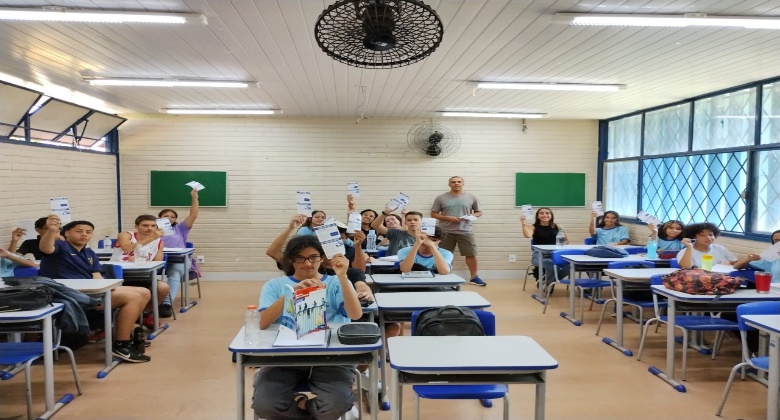 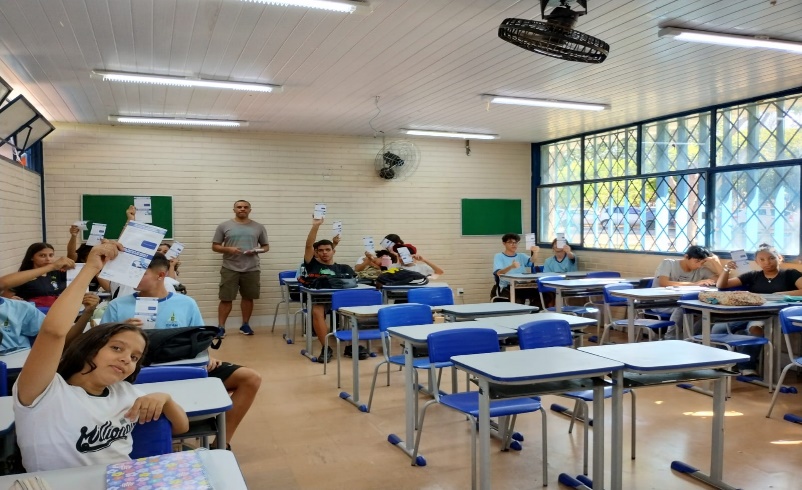 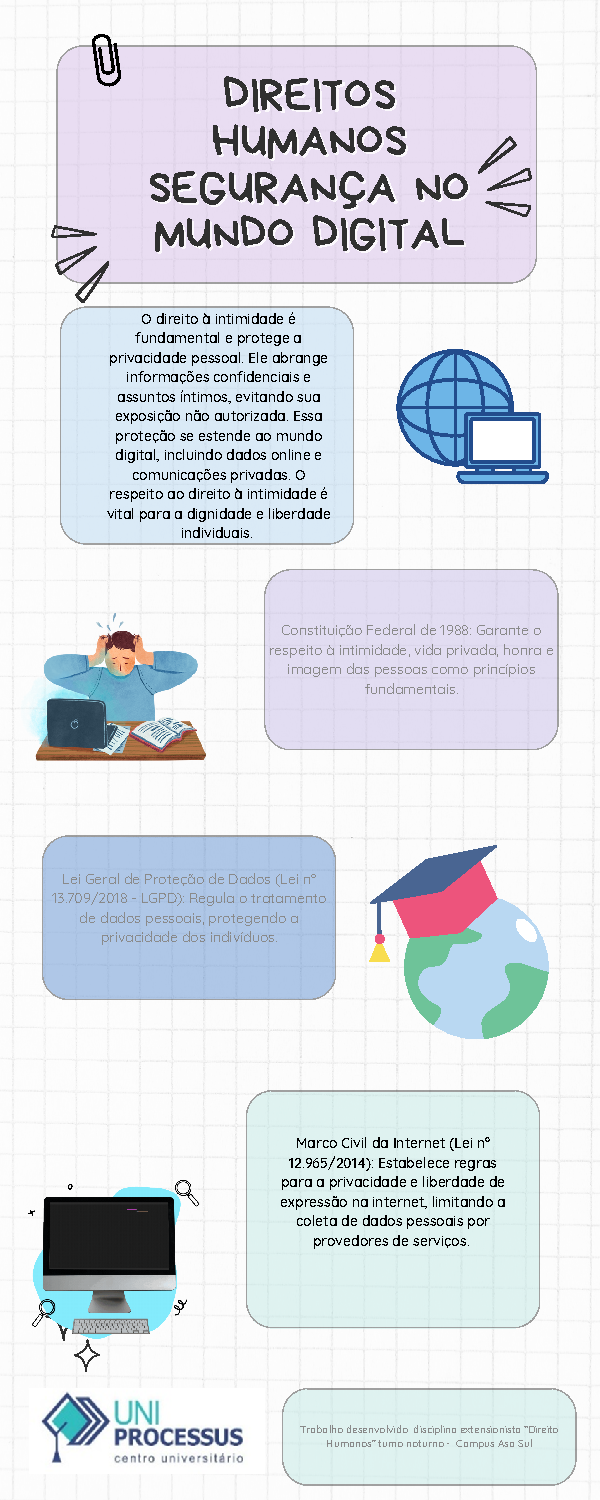 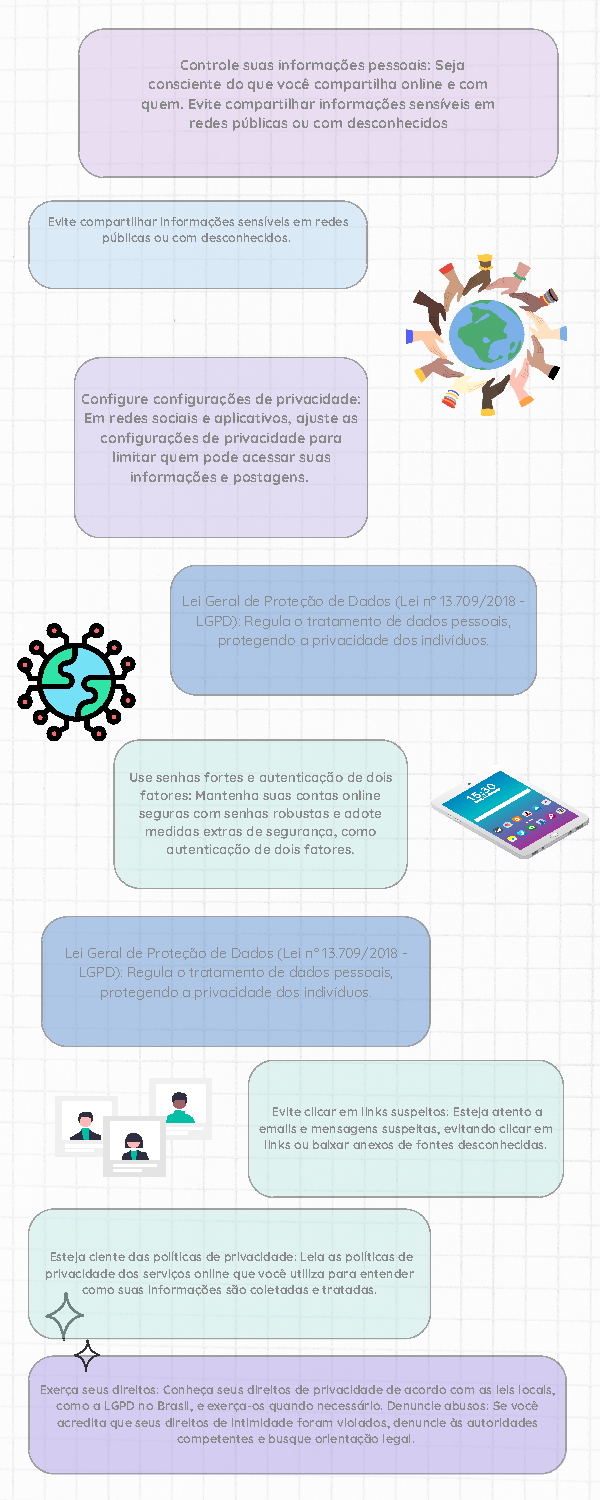 CURSODireitoDISCIPLINAAtividade Extensionista: Direitos HumanosPERÍODO DA TURMA2023/2° semestrePROFESSOR(A) ARTICULADOR(A)Lourivânia de Lacerda CastroNº DE ALUNOS ENVOLVIDOS(ANEXO – Lista com nomes)Cristiano Ribeiro da SilvaATIVIDADEEntrega de PanfletosDATA17/10/2023LOCALCEAM -Setor de Grandes Áreas Norte 607 - Asa Norte, Brasília - DF, 70790-070DURAÇAO DA ATIVIDADE45 MINUTOSPÚBLICO ESTIMADO70 ALUNOS